39.pielikums Ministru kabineta 2013.gada 19.martanoteikumiem Nr.154Ērgļu novada administratīvās teritorijas robežas apraksts                                                                                     (robežas apraksta sagatavošanas datums)Ērgļu novada administratīvās teritorijas robežas karte                                                                                       (robežas kartes sagatavošanas datums)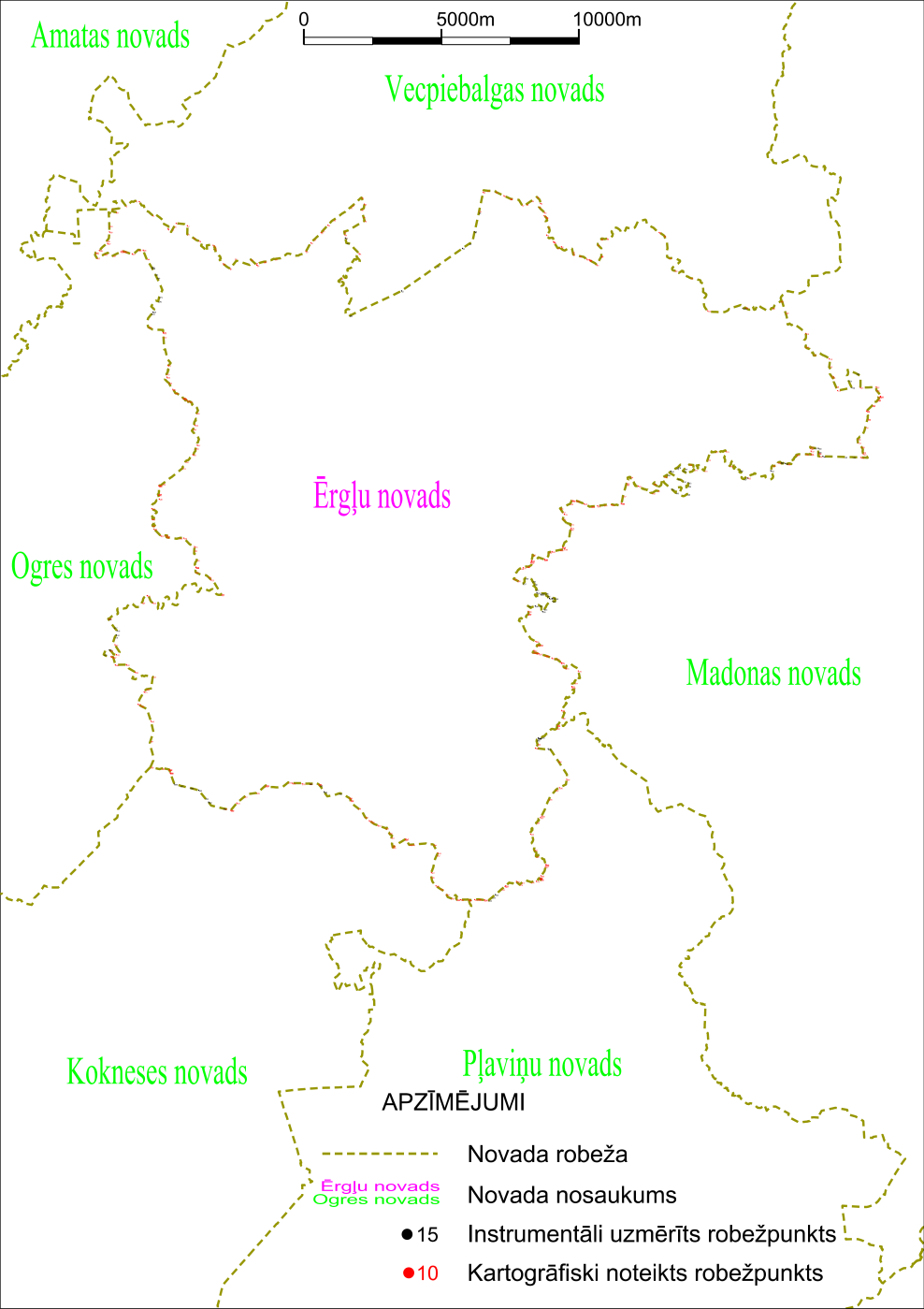 Tieslietu ministra vietā –iekšlietu ministrs R.Kozlovskis                 2013.gada 10.janvārisNr.
p.k.Tās zemes vienības kadastra apzīmējums, pa kuru noteikta administratīvās teritorijas robežaRobežojošās administratīvās teritorijas nosaukums70540010021Ogres novadsVecpiebalgas novads70540010054Vecpiebalgas novads70540010053Vecpiebalgas novads70540010052Vecpiebalgas novads70540010001Vecpiebalgas novads70540010052Vecpiebalgas novads70540010026Vecpiebalgas novads70540010009Vecpiebalgas novads70540010036Vecpiebalgas novads70540010037Vecpiebalgas novads42580070015Vecpiebalgas novads70540020028Vecpiebalgas novads70540020005Vecpiebalgas novads70540020009Vecpiebalgas novads70540020010Vecpiebalgas novads70540020013Vecpiebalgas novads70540020015Vecpiebalgas novads70540020017Vecpiebalgas novads70540020016Vecpiebalgas novads70540020017Vecpiebalgas novads70540020023Vecpiebalgas novads70540020004Vecpiebalgas novads70540020006Vecpiebalgas novads70540020025Vecpiebalgas novads70540020008Vecpiebalgas novads70540020024Vecpiebalgas novads70540020023Vecpiebalgas novads70540020027Vecpiebalgas novads70540020019Vecpiebalgas novads70540020020Vecpiebalgas novads70540020021Vecpiebalgas novads70540020029Vecpiebalgas novads70540040090Vecpiebalgas novads70600010050Vecpiebalgas novads70600010068Vecpiebalgas novads70600010050Vecpiebalgas novads70600010054Vecpiebalgas novads70600010049Vecpiebalgas novads70600010066Vecpiebalgas novads70600010029Vecpiebalgas novads70600010057Vecpiebalgas novads70600010027Vecpiebalgas novads70600010057Vecpiebalgas novads70600010026Vecpiebalgas novads70600010007Vecpiebalgas novads70600010025Vecpiebalgas novads70600010024Vecpiebalgas novads70600010049Vecpiebalgas novads70600010001Vecpiebalgas novads70600010019Vecpiebalgas novads70600010018Vecpiebalgas novads70600010014Vecpiebalgas novads70600010013Vecpiebalgas novads70600010011Vecpiebalgas novads70600030153Vecpiebalgas novads70600020007Vecpiebalgas novads70600020043Vecpiebalgas novads70600020034Vecpiebalgas novads70600020013Vecpiebalgas novads70600020027Vecpiebalgas novads70600020014Vecpiebalgas novads70600020027Vecpiebalgas novads70600020030Vecpiebalgas novads70600020027Vecpiebalgas novads70600060073Vecpiebalgas novads70600060095Vecpiebalgas novads70600060090Vecpiebalgas novads70600060074Vecpiebalgas novadsMadonas novads70600060039Madonas novads70600060020Madonas novads70600070065Madonas novads70600070010Madonas novads70600070043Madonas novads70600070002Madonas novads70600070047Madonas novads70600070061Madonas novads70600070013Madonas novads70600070006Madonas novads70600070003Madonas novads70600070081Madonas novads70600070004Madonas novads70600070071Madonas novads70600070019Madonas novads70600070022Madonas novads70600070029Madonas novads70600070067Madonas novads70600070001Madonas novads70600070066Madonas novads70600070048Madonas novads70600070055Madonas novads70600070060Madonas novads70600070055Madonas novads70600070056Madonas novads70600070037Madonas novads70600070059Madonas novads70600070054Madonas novads70600070053Madonas novads70600070039Madonas novads70600070009Madonas novads70600070008Madonas novads70600060090Madonas novads70600060054Madonas novads70600060072Madonas novads70600060054Madonas novads70600060060Madonas novads70600050026Madonas novads70600050027Madonas novads70600050028Madonas novads70600050029Madonas novads70600050074Madonas novads70600050031Madonas novads70600050033Madonas novads70600050053Madonas novads70600050032Madonas novads70600050021Madonas novads70600040041Madonas novads70600040044Madonas novads70600040086Madonas novads70600040072Madonas novads70600040045Madonas novads70600040083Madonas novads70540110043Madonas novads70540110027Madonas novads70540110060Madonas novads70540110061Madonas novads70540110034Madonas novads70540110088Madonas novads70540110084Madonas novads70540110081Madonas novads70540110023Madonas novads70540110079Madonas novads70540110024Madonas novads70540110045Madonas novads70540110035Madonas novads70920060001Madonas novads70920060049Madonas novads70920060006Madonas novads70920060040Madonas novads70920060007Madonas novads70920060075Madonas novads70920060023Madonas novads70920060022Madonas novads70920060063Madonas novads70920060013Madonas novads70920060019Madonas novads70920060038Madonas novads70920060059Madonas novads70920060035Madonas novads70920060047Madonas novads70920060070Madonas novads70920060028Madonas novadsPļaviņu novads70920050047Pļaviņu novads70920050146Pļaviņu novads70920050115Pļaviņu novads70920050116Pļaviņu novads70920080048Pļaviņu novads70920080052Pļaviņu novads70920080053Pļaviņu novads70920080052Pļaviņu novads70920080230Pļaviņu novads70920080262Pļaviņu novads70920080082Pļaviņu novads70920080035Pļaviņu novads70920080054Pļaviņu novads70920080073Pļaviņu novads70920080011Pļaviņu novads70920080183Pļaviņu novads70920080231Pļaviņu novads70920080079Pļaviņu novads70920080023Pļaviņu novads70920080028Pļaviņu novads70920080019Pļaviņu novads70920080047Pļaviņu novads70920080144Pļaviņu novads70920080088Pļaviņu novads70920080179Pļaviņu novadsKokneses novads70920080046Kokneses novads70920080045Kokneses novads70920080044Kokneses novads70920080086Kokneses novads70920080078Kokneses novads70920080077Kokneses novads70920080056Kokneses novads70920080061Kokneses novads70920080146Kokneses novads70920080150Kokneses novads70920070091Kokneses novads70920070058Kokneses novads70920070162Kokneses novads70920070106Kokneses novads70920070098Kokneses novads70920070097Kokneses novads70920070004Kokneses novads70920070069Kokneses novads70920070003Kokneses novads70920040023Kokneses novads70920040096Kokneses novads70920040023Kokneses novads70920040077Kokneses novads70920040141Kokneses novads70920040061Kokneses novads70920030017Kokneses novads70920030084Kokneses novads70920030119Kokneses novads70920030148Kokneses novads70920030103Kokneses novads70920030026Kokneses novads70920030022Kokneses novads70920030026Kokneses novads70920030021Kokneses novads70920030042Kokneses novads70920030077Kokneses novads70920030046Kokneses novads70920030023Kokneses novads70920030020Kokneses novads70920030075Kokneses novads70920030008Kokneses novads70920030154Kokneses novadsOgres novads70920010088Ogres novads70920010087Ogres novads70920010097Ogres novads70920010086Ogres novads70920010085Ogres novads70920010086Ogres novads70920010095Ogres novads70920010096Ogres novads70920010002Ogres novads70920010091Ogres novads70920010066Ogres novads70920010065Ogres novads70540090056Ogres novads70540090012Ogres novads70540090053Ogres novads70540090021Ogres novads70540090063Ogres novads70540090017Ogres novads70540090051Ogres novads70540090050Ogres novads70540090011Ogres novads70540090006Ogres novads70540090020Ogres novads70540090057Ogres novads70540060031Ogres novads70540060028Ogres novads70540060007Ogres novads70540060021Ogres novads70540060071Ogres novads70540060085Ogres novads70540060040Ogres novads70540060064Ogres novads70540060060Ogres novads70540060061Ogres novads70540060038Ogres novads70540030024Ogres novads70540030034Ogres novads70540030040Ogres novads70540030038Ogres novads70540030033Ogres novads70540030050Ogres novads70540030007Ogres novads70540030010Ogres novads70540010015Ogres novads70540010047Ogres novads70540010024Ogres novads70540010045Ogres novads70540010046Ogres novads70540010050Ogres novads70540010057Ogres novads70540010059Ogres novads70540010058Ogres novads70540010055Ogres novads70540010078Ogres novads70540010060Ogres novads70540010075Ogres novads70540010071Ogres novads70540010004Ogres novads                 2013.gada 10.janvāris